Bushey Meads School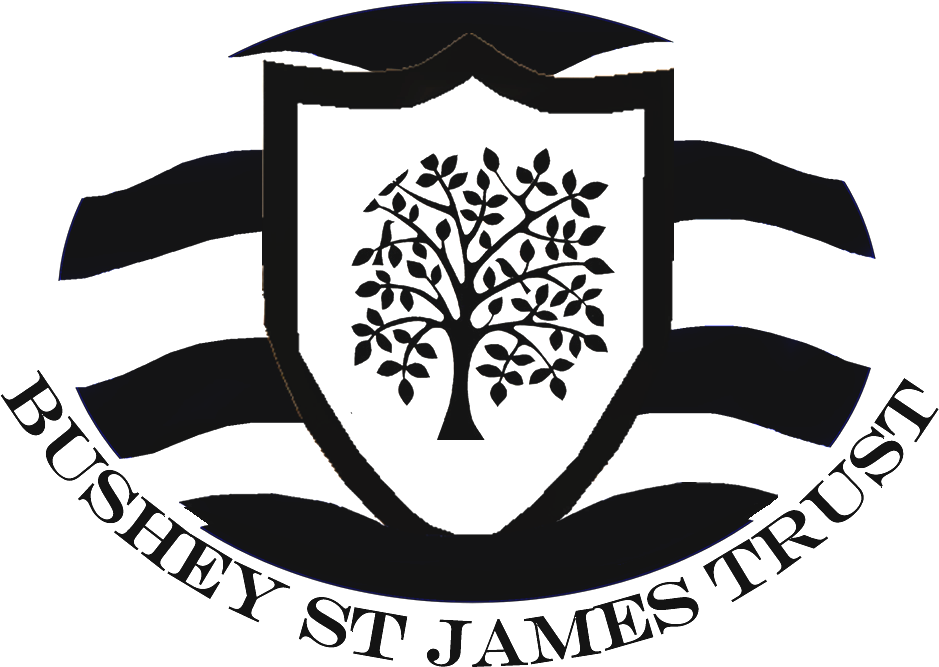 School Counsellor for BSJTPlease note: due to the ever changing nature of counselling this is not an exhaustive list of duties.  The job description will be adjusted to reflect the skills held by the post holder.March 2021Post TitleSchool Counsellor for BSJTPurposeTo deliver a safe and professional counselling service to students from KS1 to KS5 across Bushey St James Trust (BSJT) involving both 1:1 and group interactionTo develop, under relevant pastoral leaders guidance, a service that will help to support students and positively impact on retention, achievement and attainment of vulnerable and underachieving studentsTo work effectively with a diverse range of needs including transition, bereavement, eating disorders, self harm, depression, anxiety and fears, abuse of any kindReporting toRelevant pastoral leadersLiaising withGovernors, Executive Principal/Headteachers/Senior Leadership Team, teaching and support staff, LA representatives, external agencies, students and parentsWorking Time37 hours per week Monday to Friday, 8.00 am – 4.00 pm, (inclusive of 36 minutes unpaid breaks each day) Term time + 1 week to include 5 INSET daysSalary/GradeAPT & C Points 15 - 22 + fringe allowance (FTE currently £23,541pa - £27,041pa + £898pa), paid pro-rata for the hours worked.  Salary will depend on experience and qualifications.  Actual salary range - £20,045pa - £23,025pa + £764pa.Disclosure Barring ServiceEnhanced with Barred List checkMAIN (CORE) DUTIESMAIN (CORE) DUTIESOperational,  Strategic Planning:To offer students from KS1 to KS5 across BSJT a professional counselling service which is accessible to allTo provide support, advice and guidance to individuals who are referred for counsellingTo identify counselling and mental health needs through an initial assessment of needRisk assess situations and provide therapeutic informed interventions including play therapyTo promote counselling and advice in a range of ways ensuring that students are aware of what is offered and how to accessDevelop and offer bespoke and tailored interventions both at an individual and group levelTo ensure accurate case records and evidence of support are kept which should be stored securelyTo provide progress reports on referred studentsTo advise on student welfare issues as appropriate and to support staff in dealing with students who have difficultiesTo engage with students to promote health issuesTo liaise with family and school staff as appropriateTo assist with the development of mediation work between peers and between staff and studentsTo network with other agencies with a view to easing referrals and accessing specialist consultants e.g. CAMHS, Social Care etcSustain links with the wider community health servicesTo provide relevant information to or liaise with professionals where appropriate to support external referrals to specialist services or other agenciesWork effectively in consultation with the relevant Safeguarding and Child Protection policiesTo devise and, where appropriate, deliver a programme of CPD – training to support and develop staff and parent understandingSupport the work of the Pastoral Team including evaluation of the impact of interventions providedWith SLT and pastoral support, to work collaboratively with staff, whilst at the same time providing a confidential place for studentsDevelop strategies for promotion of emotional resilience within the student bodyTo empower individuals enabling them to help themselves through informed choice and decision-makingTo have a thorough knowledge of the Mental Health provision locally and nationallyReport any safeguarding concerns as per policies/proceduresStaff Development:To take part in BSJT’s staff development programme by participating in arrangements for further training and professional developmentTo attend regular meetings with senior leaders as requiredTo work as a member of a designated team and to contribute positively to effective working relations within the schoolTo engage actively in the Performance Appraisal Review processTo attend relevant in-service training and attend any relevant external training as requiredTo maintain membership of BACUP or similar professional bodyStandards and quality assurance:To maintain professional boundaries and liaise with colleagues and outside agencies as appropriateTo adhere fully to professional standards of practice set out by BACUP (British Association for Counselling & PsychotherapyMaintain an awareness of current therapeutic issues end ensure an updated knowledge of new developments within student counsellingSupport the aims and ethos of the schoolSet a good example in terms of dress, punctuality and attendanceFollow and uphold school policiesParticipate in staff trainingDevelop links with the Governors, Hertfordshire Education Authority and neighbouring schools Communication:To follow agreed policies for communications across BSJTAttend meetings as required To prepare and provide reports as required always maintaining confidentialityTo be aware of in-school procedures and confidential issues and to keep confidences appropriatelyManagement of Resources:To contribute to the process of the ordering and allocation of equipment and materials as necessaryTo co-operate with other staff to ensure a sharing and effective usage of resources to the benefit of the school, faculty and the studentsOther Specific Duties:to play a full part in the life of the school community, to support its Strategic Commitment, Purpose and Intent and to encourage staff and students to follow this exampleto promote actively the school’s policiesto comply with the school’s Health and Safety Policy and undertake risk assessments as appropriateto attend meetings as determined in the meetings policy and as directed by the Executive Principalto comply with the school’s procedures concerning safeguarding and to ensure that training is accessedAll Associate Staff may be required, from time to time, to work as directed by the Executive Principal to provide cover for administrative functions within the school.  This may include exam invigilation, student supervision and other duties not normally detailed elsewhere within their job description.